          Predmet: RVKročníkˇ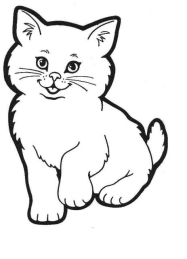 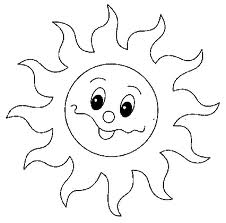 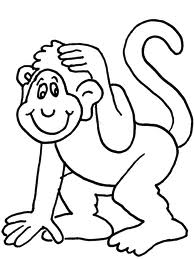 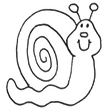 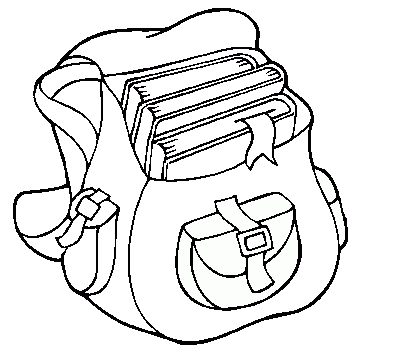 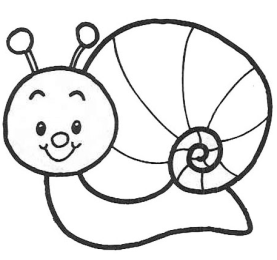 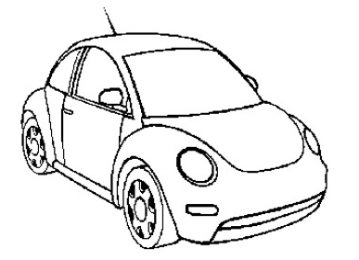 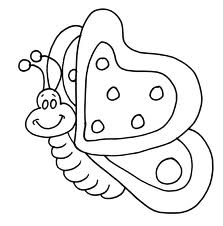 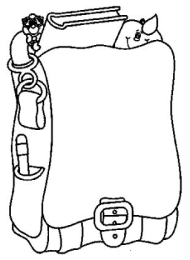 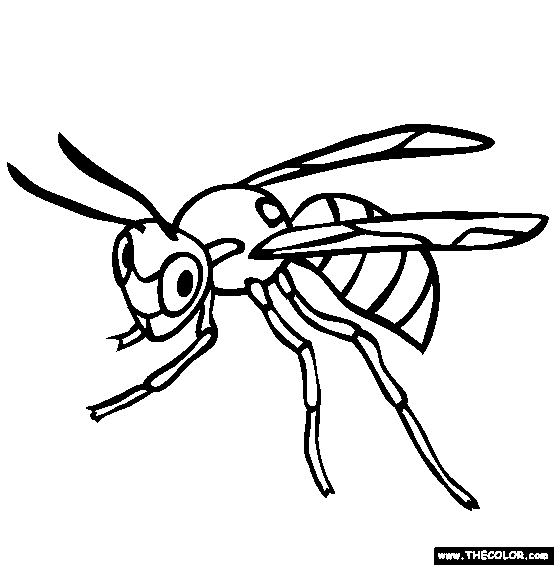 Pomenuj obrázky